РУКОВОДСТВОпо подготовке материалов проекта для проведения научно-технической экспертизы проектаРедакция 1.0 № ФРП СК-Р(Н/Т-Э)-1Ставрополь2017 годПредисловиеРазработано некоммерческой организацией «Фонд развития промышленности Ставропольского края» в соответствии с Постановлением Правительства Ставропольского края от 02 мая 2017 № 186-п                                 «Об утверждении Порядка определения объема и предоставления в 2017 году некоммерческой организации «Фонд развития промышленности Ставропольского края» субсидии в виде имущественного взноса Ставропольского края» за счет средств бюджета Ставропольского края с целью обеспечения ее уставной деятельности».Утверждено Наблюдательным советом некоммерческой организации «Фонд развития промышленности Ставропольского края» (Протокол № 2, вопрос 5.6).Введено в действие с 20.09.2017 Приказом Директора некоммерческой организации «Фонд развития промышленности Ставропольского края» от 20.09.2017 № 27 «О введении в действие Руководства по подготовке материалов проекта для проведения научно-технологической экспертизы проекта».Уважаемый Заявитель!Стандартами Фонда установлен порядок проведения Комплексной экспертизы проекта.Комплексная экспертиза проекта предшествует вынесению проекта для рассмотрения Экспертным советом Фонда с целью принятия решения о предоставлении финансового обеспечения по проекту.Мы подготовили для Вас рекомендации, которые помогут Вам в подготовке сведений о Вашей компании и Проекте, имеющих существенное значение для проведения качественной экспертизы, исключения рисков «пробелов» в экспертных заключениях при недостаточности данных проекта, а также негативных оценок экспертами планов реализации проекта, вызванных недостатками подготовки документов.Комплексная экспертиза включает в себя несколько видов экспертиз:научно-техническая,правовая,производственно-технологическая,финансово-экономическая.Научно-техническая экспертиза проекта может проводится как самим Фондом, так и сторонним независимым экспертом, в адрес которого Фонд направляет комплект документации по проекту.По результатам экспертизы Фонду предоставляется Заключение Государственной экспертизы проекта. Этот документ во многом формирует общее представление о проекте, выводы экспертов в значительной степени влияют на принятие Экспертным советом решения по проекту.Именно поэтому Важно, чтобы подготовленные Вами материалы полностью раскрывали данные о техническом содержании проекта.Надеемся, что наши советы будут полезны Вам, а качество материалов проекта будет высоко оценено экспертами.Научно-техническая экспертиза проекта - цели и задачи.Целью проведения научно-технической экспертизы является оценка научно-технического уровня проекта, соответствия принципам наилучших доступных технологий, достижимости поставленных научно-технических параметров, соответствия расходов и сроков разработки рыночным условиям.Для оценки соответствия проекта критерию «Научно-техническая перспективность продукта и проекта, включая соответствие принципам наилучших доступных технологий» осуществляется, в частности, экспертиза по следующим параметрам:проект предусматривает внедрение новых технологий, отнесенных к приоритетным направлениям развития науки, технологий и техники в Российской Федерации, в частности, соответствует перечню критических технологий, утвержденному указом Президента Российской Федерации № 899 от 07.07.2011;новизна технических решений относительно уровня технических решений, применяемых в Ставропольском крае;отнесение получаемой в ходе реализации проекта продукции к промышленной продукции, не имеющей аналогов, производимых в Ставропольском крае;техническая реализуемость проекта;соответствие разработок и внедряемых технологий принципам наилучших доступных технологий, в том числе утвержденным информационно-технологическим справочникам по наилучшим доступным технологиям;наличие научно-технического задела и подтверждение Заявителем прав на него.За полноту раскрытия информации для экспертов в части технического содержания, научной обоснованности и других параметров проекта, изучаемых в рамках научно- технической экспертизы, отвечает Заявитель.Какие документы проекта формируют представление эксперта?Для проведения научно-технической экспертизы проекта Фонд направляет эксперту информационный пакет, включающий:бизнес-план,резюме проекта (и содержащиеся в нем смета и календарный план),техническое задание.Содержание указанных документов раскрывает для эксперта технические данные проекта, границы проекта, состав технологического и вспомогательного оборудования в проекте, описание технологии, исходные данные о сырье и готовом продукте проекта, план реализации проекта, параметры проверки и тестирования результатов проекта, иные значимые и существенные для оценки научного потенциала проекта и выполнения технических задач вопросы.Формирование документов проекта Заявителем.Фондом разработаны методические рекомендации по подготовке Заявителями:Технического задания,Сметы проекта,Календарного плана проекта,Бизнес-плана и финансовой модели проекта.Рекомендации по содержанию каждого документа Вы найдете на сайте Фонда.Рекомендации составлены Фондом с учетом опыта рассмотрения проектов Экспертным советом и анализа наиболее часто задаваемых заявителями вопросов.Формирование перечисленных выше документов проекта с учетом рекомендаций Фонда будет способствовать наиболее полному и качественному освещению данных о проекте для экспертов.В зависимости от этапа развития проекта Заявитель может предоставить Фонду дополнительные материалы, раскрывающие суть технологии, технические характеристики оборудования, порядок выполнения работ, научную обоснованность, иные материалы.Общее число документов, предоставляемых Заявителем дополнительно к обязательным, не должно превышать 4 (четырех).Общие требования к материалам проекта, предоставляемым на экспертизу.Данные, сообщаемые Заявителем о проекте и продукте проекта, должны быть обоснованными.Предположения и декларативные сообщения Заявителя, не подкрепленные обосновывающей документацией, анализом рынка или технологии, не могут быть приняты экспертом как достаточный довод.Где это возможно и допустимо, Заявителем должны быть представлены сравнительные аналитическое данные. В частности, анализ и сравнение желательны при обосновании отличий новой технологии от традиционной, при описании конкурентных преимущества продукта проекта перед аналогами, в иных подобных случаях.Техническое содержание проекта должно быть раскрыто в той мере, как это соответствует текущей стадии работ в проекте.Проекты высокой готовности, стадия проектирования в которых завершена, должны сопровождаться данными спецификации оборудования, описанием технологического процесса.Проекты на начальной стадии должны содержать максимум доступной заявителю информации о предполагаемом технологическом и производственном процессе, характеристиках продукта и иных доступных сведениях.Приветствуются ссылки на материалы сторонних исследований по значимым для проекта вопросам.О порядке проведения и результатах научно-технической экспертизы проекта.Экспертная оценка проводится без взаимодействия экспертов с заявителями. Фамилии экспертов, рецензирующих проекты, носят конфиденциальный характер и заявителям, равно как и другим лицам, не сообщаются.По итогам экспертной оценки Менеджер проекта получает заключение, подписанное экспертом и/или руководителем организации, проводившей экспертизу.Менеджер проекта направит заключение экспертизы в Ваш адрес для ознакомления и обсуждения итогов экспертизы.На практике встречаются случаи, когда по итогам НТЭ на основе представленной Заявителем информации эксперт затрудняется сделать однозначный положительный либо отрицательный вывод по тому или иному разделу проекта.Эксперт может сообщить в заключении о недостаточности информации по тому или иному разделу проекта, негативно оценить перспективы проекта или его части.Замечания экспертов могут быть устранимыми либо неустранимыми.Незначительные замечания НТЭ могут быть сняты в процессе доклада проекта Экспертному совету.Характер замечаний НТЭ по Вашему проекту (если такие замечания будут предъявлены экспертом) мы рекомендуем обсудить с менеджером проекта со стороны Фонда - он поможет Вам принять решение по каждому заданному экспертом вопросу.Об отрицательном заключении экспертизы.В ряде случаев проект имеет неустранимые (критические) замечания, которые эксперт обоснованно приводит по проекту.Такие замечания характеризуют проект как не обладающий новизной технических решений, не соответствующий тенденциям развития отрасли, с недостаточным планом работ, необъективным анализом предпосылок и итогов проекта, завышенными и не подтвержденными ожиданиями характеристик продукта проекта, выраженной явной недостаточностью бюджета или невыполнимостью календарного плана работ, отсутствием компетенций заявителя и соисполнителей в проекте, иными обоснованными и существенными недостатками проекта и материалов проекта, которые не могут быть устранены посредством представления дополнительных данных со стороны заявителя.В таких случаях Фонд оставляет за собой право рекомендовать Заявителю отозвать проект и провести его существенную техническую доработку.О конфиденциальности.В некоторых проектах Заявитель ограничен в возможности передачи информации о техническом содержании проекта, поскольку раскрытие таких данных возможно только при условии наличия между раскрывающей и получающей сторонами соглашения о конфиденциальности.Фонд с пониманием относится к обоснованной защите данных проекта.В том случае, если, по Вашему мнению, данные проекта должны быть защищены, Вы можете обратиться к менеджеру проекта с запросом на оформление соглашения о конфиденциальности в отношении той части в проекте, защита которой должна быть обязательной.Группы вопросов, необходимые для раскрытия в материалах проекта и являющиеся предметом экспертной оценки.При оценке достаточности данных в проекте, приведенных в бизнес-плане, техническом задании, резюме проекта и в иных документах, рекомендуем Вам сверить материалы проекта с основными группами вопросов, по которым эксперт выражает мнение о проекте в рамках научно-технической экспертизы.При необходимости Вы должны дополнить документы проекта недостающими данными.Уважаемый Заявитель!Если у Вас возникли вопросы, их можно задать:специалистам консультационного центра Фонда, чьи данные Вы всегда можете найти на сайте Фонда,специалисту, сопровождающему экспресс-оценку или процесс подготовки проекта для комплексной экспертизы,Менеджеру проекта на этапе комплексной экспертизы и подготовки к Экспертному совету.Некоммерческая организация «Фонд развития промышленности Ставропольского края», 355044, г.Ставрополь, пр-т Кулакова, 18, тел./факс(8652)24-58-31, www.FRP-stavregion.ru, FRP@stavregion.ru.________________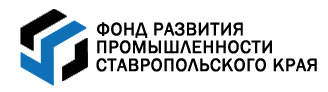 УТВЕРЖДЕНЫРешением заседания Наблюдательного совета некоммерческой организации «Фонд развития промышленности Ставропольского края»(Протокол заседания Наблюдательного совета некоммерческой организации «Фонд развития промышленности Ставропольского края» № 2 от 31 августа 2017 г., вопрос 5.6) Введены в действие приказом некоммерческой организации «Фонд развития промышленности Ставропольского края» от 20.09.2017 г. № 27№Наименование критерия экспертизыНаименование критерия экспертизыТребования к содержанию материалов проекта1Соответствие проекта предмету деятельности ФондаСоответствие проекта предмету деятельности ФондаСоответствие проекта предмету деятельности Фонда1.1Соответствие приоритетным направлениям развития науки, технологий и техники в Российской Федерации, в частности, соответствие перечню критических технологий, утв. Указом Президента РФ № 899 от 07.07.2011 года с изменениями в действующей редакции.Соответствие приоритетным направлениям развития науки, технологий и техники в Российской Федерации, в частности, соответствие перечню критических технологий, утв. Указом Президента РФ № 899 от 07.07.2011 года с изменениями в действующей редакции.Указать, на внедрение каких новых технологий и видов продуктов направлен проект, по каким параметрам и какому именно перспективному направлению развития науки и технологий соответствует.1.2Соответствие проекта стратегической программе исследований одной из технологических платформ, государственным программам поддержки отраслей промышленности и повышения конкурентоспособности промышленности в РФ, планам импортозамещения согласно планам, утверждаемым Минпромторгом России.Соответствие проекта стратегической программе исследований одной из технологических платформ, государственным программам поддержки отраслей промышленности и повышения конкурентоспособности промышленности в РФ, планам импортозамещения согласно планам, утверждаемым Минпромторгом России.Указать соответствие проекта стратегической программе исследований (перспективным направлениям) профильной Технологической платформы, отраслевым планам мероприятий по импортозамещению в гражданских отраслях промышленного производства Российской Федерации (программ импортозамещения), утвержденных приказами Минпромторга России от 31 марта 2015 г. NN645- 663 и N 762, программам повышения конкурентоспособности промышленности согласно Постановлению Правительства РФ от 15.04.2014 N 328 "06 утверждении государственной программы Российской Федерации "Развитие промышленности и повышение ее конкурентоспособности”.1.3Соответствие проекта основным признакам программы финансированияСоответствие проекта основным признакам программы финансированияСоответствие проекта основным признакам программы финансирования1.3аУровень импортозамещенияУровень импортозамещенияОценить уровень импортозамещения:насколько предлагаемые технологии и/или планируемые к выпуску продукты обеспечивают импортозамещение в краткосрочной (до 2018 года) и среднесрочной перспективе (до 2022 г.)Оценить мультипликативный эффект для смежных отраслей (наличие/отсутствие)1.3бЭкспортный потенциал продукта проектаЭкспортный потенциал продукта проектаОценить экспортный потенциал продукта проекта:По каким параметрам предлагаемые технологии и/или планируемые к выпуску продукты конкурентоспособны на мировом рынке в среднесрочной (до 2022 года) перспективе,Оценить обоснованность экспортных планов заявителя в краткосрочной (до 2017 г.) и среднесрочной перспективе (до 2022 г.)Оценить мультипликативный эффект для смежных отраслей (наличие/отсутсивие)1.3вОбоснование хозяйственных и иных связей консорциума (по проектам консорциумов).Обоснование хозяйственных и иных связей консорциума (по проектам консорциумов).Оценить обоснованность связей компаний в консорциуме:Инжиниринговый потенциал участника консорциума, ответственного за разработку технологии, продукта (наличие задела, компетенции, достаточность мероприятий инжинирингового характера для разработки продукта),Потенциал и предпосылки к внедрению разработанных технологий и продуктов на предприятиях участниками консорциумов, ответственных за внедрение (компетенции, задел, достаточность мероприятий для внедрения результата работ и коммерциализации продукта проекта).1.4.Учет принципов наилучших доступных технологийУчет принципов наилучших доступных технологийПри наличии утвержденных в установленном порядке нормативных справочников или иных документов, устанавливающих критерии отнесения к наилучшим доступным технологиям или перечни наилучших доступных технологий в промышленности и ее отраслях.2Технический уровень разработкиТехнический уровень разработкиТехнический уровень разработки2.1Соответствие целевых технических или эксплуатационных характеристик разрабатываемой промышленной технологии и/или планируемого к выпуску продукта мировому уровнюСоответствие целевых технических или эксплуатационных характеристик разрабатываемой промышленной технологии и/или планируемого к выпуску продукта мировому уровнюАргументированная оценка обоснованности представленной информации о соответствии технических и эксплуатационных характеристик промышленной технологии, создаваемого производства и/или продукта мировому уровню2.2Новизна технических решений относительно мирового уровняНовизна технических решений относительно мирового уровняУказать известные технические решения и сравнить с ними технические решения, предложенные в проекте.2.3Потребность в продукте/технологииПотребность в продукте/технологииОценить обоснованность создания предлагаемых технологии и/или продукта с точки зрения коммерческого спроса и удовлетворения назревших и прогнозируемых потребностей российской экономики2.4Обоснованность технических решений, принятых для разработки проектной документации (если эти работы входят в состав проекта)Обоснованность технических решений, принятых для разработки проектной документации (если эти работы входят в состав проекта)Аргументированная оценка обоснованности технических решений, принятых для разработки проектной документации2.5Охраноспособность, предполагаемое число патентов на результаты интеллектуальной деятельности, полученные в рамках проектаОхраноспособность, предполагаемое число патентов на результаты интеллектуальной деятельности, полученные в рамках проектаОценить возможность патентования ожидаемых научно-технических результатов2.6Патентная чистота, необходимость приобретения/обхода ключевых патентов конкурентовПатентная чистота, необходимость приобретения/обхода ключевых патентов конкурентовПо возможности оценить патентную чистоту проекта и необходимость приобретения/обхода ключевых патентов существующих и потенциальных конкурентов, если таковые имеются.2.7Риск получения планируемых результатов другими компаниями в течение срока выполнения проектаРиск получения планируемых результатов другими компаниями в течение срока выполнения проектаОценить вероятность получения планируемых результатов другими компаниями, какими именно.2.8Соответствие существующим экологическим требованиямСоответствие существующим экологическим требованиямУказать соответствие ожидаемых результатов проекта (промышленной технологии, создаваемого производства) действующим экологическим нормам, каким именно и по каким показателям.3Техническая реализуемостьТехническая реализуемостьТехническая реализуемость3.1Научная обоснованностьОценить степень научной обоснованности основных технических и технологических решений проекта.Оценить степень научной обоснованности основных технических и технологических решений проекта.3.2Наличие научно-технического и технологического задела и его существенность для реализации проектаОценить научно-технический и технологический задел, имеющийся у Заявителя.Оценить научно-технический и технологический задел, имеющийся у Заявителя.3.3Оценка возможностей внедрения и коммерческого использования результатов проектаОценить обоснованность внедрения ожидаемых результатов и коммерческие перспективы организации промышленного производства (оценка производится по материалам бизнес-плана)Оценить обоснованность внедрения ожидаемых результатов и коммерческие перспективы организации промышленного производства (оценка производится по материалам бизнес-плана)3.4Оценка производственной обоснованности проектаОценить обоснованность внедрения разрабатываемых технологий и организации производства новых продуктов в компании-заявителеОценить обоснованность внедрения разрабатываемых технологий и организации производства новых продуктов в компании-заявителе3.5Оценка обоснованности региональной локализации проектаОценить обоснованность реализации проекта в предлагаемом регионеОценить обоснованность реализации проекта в предлагаемом регионе3.6Доступность и возможность использования сырья и материалов, необходимых для разработки и выпуска продуктаОценить обоснованность имеющегося у заявителя доступа и возможности использования сырья и материалов, необходимых для разработки технологий и выпуска продуктов; в случае ограничения/отсутствия доступа оценить возможность снятия данных ограничений в краткосрочной перспективе (до 2018 г)Оценить обоснованность имеющегося у заявителя доступа и возможности использования сырья и материалов, необходимых для разработки технологий и выпуска продуктов; в случае ограничения/отсутствия доступа оценить возможность снятия данных ограничений в краткосрочной перспективе (до 2018 г)3.7Профессиональная репутация и уровень компетентности проектной командыОценить профессиональную репутацию и компетентность проектной команды, привести необходимое обоснование (участие в разработке и/или производстве высокотехнологичной продукции, патенты, участие в инновационных промышленных проектах и т.д.).Оценить профессиональную репутацию и компетентность проектной команды, привести необходимое обоснование (участие в разработке и/или производстве высокотехнологичной продукции, патенты, участие в инновационных промышленных проектах и т.д.).3.8Наличие у проектной команды опыта выполнения аналогичных работПривести на основании представленных заявителем материалов подтверждения участия членов проектной команды в проектах, реализованных в предметной области проекта, участия в проектах в рамках государственной программы «Развитие промышленности и повышение ее конкурентоспособности» и/или в госпрограмме «Развитие науки и технологий». Оценить влияние опыта, имеющегося у членов проектной команды заявителя, на успешность выполнения проекта.Привести на основании представленных заявителем материалов подтверждения участия членов проектной команды в проектах, реализованных в предметной области проекта, участия в проектах в рамках государственной программы «Развитие промышленности и повышение ее конкурентоспособности» и/или в госпрограмме «Развитие науки и технологий». Оценить влияние опыта, имеющегося у членов проектной команды заявителя, на успешность выполнения проекта.3.9Обоснованность бюджетаОценить степень обоснованности бюджета этапов проекта, на которые запрашивается финансовая поддержка Фонда (опытно-технологические, опытноконструкторские работы, разработка проектной документации, создание производства на основе разработок и др). Оценить обоснованность бюджета бизнес-проекта в целом.Оценить степень обоснованности бюджета этапов проекта, на которые запрашивается финансовая поддержка Фонда (опытно-технологические, опытноконструкторские работы, разработка проектной документации, создание производства на основе разработок и др). Оценить обоснованность бюджета бизнес-проекта в целом.3.10Обоснованность сроков выполнения планируемых работОценить обоснованность сроков реализации проекта, в том числе сроков выполнения тех этапов проекта, на которые запрашивается финансовая поддержка Фонда (опытно-технологические, опытноконструкторские работы, разработка проектной документации, создание производства на основе разработок и др).Оценить обоснованность сроков реализации проекта, в том числе сроков выполнения тех этапов проекта, на которые запрашивается финансовая поддержка Фонда (опытно-технологические, опытноконструкторские работы, разработка проектной документации, создание производства на основе разработок и др).3.11Оценка соответствия этапов календарного плана содержанию и целям проектаОценить календарный план с точки зрения обоснованности этапов и сроков проведения работ, а также их соответствия целям проекта.Оценить календарный план с точки зрения обоснованности этапов и сроков проведения работ, а также их соответствия целям проекта.3.12Обоснованность распределения работ между соисполнителями (содержание, стоимость, уровень соисполнителей)Оценить обоснованность выбора соисполнителей и распределения работ между ними по тематикам, стоимости и срокам.Оценить обоснованность выбора соисполнителей и распределения работ между ними по тематикам, стоимости и срокам.3.13Оценка перечня закупаемого оборудованияОценить перечень закупаемого оборудования с точки зрения соответствия целям тех этапов проекта, на которые запрашивается финансовая поддержка Фонда (опытно-технологические, опытно-конструкторские работы, разработка проектной документации, создание производства на основе разработок и др).Оценить перечень закупаемого оборудования с точки зрения соответствия целям тех этапов проекта, на которые запрашивается финансовая поддержка Фонда (опытно-технологические, опытно-конструкторские работы, разработка проектной документации, создание производства на основе разработок и др).